Структура аналитической информации о проведённой информационно-разъяснительной работе по снижению уровня теневой занятости и легализации трудовых отношенийСайт Администрации Пошехонского муниципального района, социальные сети, газета «Сельская новь», социальные сети, личные встречи, консультации, лекции.Всего проведено 49  консультаций.  Консультации проводились специалистами управления социальной защиты и труда Администрации Пошехонского МР. На консультациях разъяснялось трудовое законодательство и  ответственность за его нарушения, защита прав работников,  содержание полного соцпакета, рассказывалось о самозанятости. 24 гражданам оказана помощь в составлении бизнес плана, проведены 3 беседы. С консультируемыми составлен социальный контракт на открытие своего дела.  В газете – 1 публикация «Шаги к снижению неформальной занятости в районе»  социальных сетях   (Вк,ОК) информация для предпринимателей публикуется еженедельно.На сайте Администрации Пошехонского МР МР в разделе  Экономика и предпринимательство – неформальная занятость https://xn----8sbnmfccxgbbhcwk5d7b.xn--p1ai/documents/1760.html размещено 7 материалов АНКЕТА ОПРОСА «НЕФОРМАЛЬНАЯ ЗАНЯТОСТЬ»Зарплата в конвертеОтветственность за нарушения трудового законодательстваНегативные последствия неформальной занятости в период принимаемых мер по предотвращению распространения новой коронавирусной инфекции (COVID-2019)Неформальная занятость – это социальная незащищенностьНеформальная занятость – «теневой» трудовой рынокНеформальная занятость телефоны горячей линии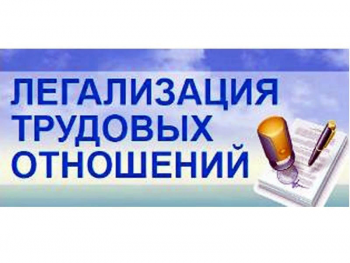 Листовка:НЕФОРМАЛЬНАЯ ЗАНЯТОСТЬ И ЛЕГАЛИЗАЦИЯ ТРУДОВЫХ ОТНОШЕНИЙ В настоящее время сложилась ситуация, при которой определенное число граждан, фактически осуществляющих те или иные виды деятельности, не состоит ни в трудовых, ни в гражданско-правовых отношениях с работодателем, а также не имеет статуса предпринимателя.Не секрет, что некоторые работодатели в целях экономии и ухода от налоговых и других обязательных платежей, принимая работника, отказывают ему в оформлении трудовых отношений, то есть предлагают ему работать нелегально. Да и многие работники предпочитают работать без официального оформления. Таким трудовым отношениям, основанным на устной договоренности, дано определение − неформальная занятость.Почему граждане переходят в неформальную занятость? Здесь существует несколько основных причин: низкая правовая культура населения, невозможность устроиться по договорной форме (большая конкуренция, маленькая заработная плата, нежелание работодателя выплачивать налоги), гибкий график работы, дополнительный доход, нежелание работать под надзором начальства или в коллективе, устройство на работу без высокого уровня образования, квалификации.Молодежь склонна к неформальной занятости, потому что здесь сказываются отсутствие образования, невозможность устроится без опыта работы, также сложность совмещать учебу и иную деятельность.Таким образом, создается неформальный сектор рынка труда, на котором работники практически лишены возможности социальной и правовой защиты.Перечень негативных последствий при уклонении работодателя от оформления трудового договора достаточно велик, это:
- неоплаченные больничные и отпуска (ежегодный отпуск, учебный отпуск студентам, денежная компенсация за неиспользованные дни отпуска);
- отсутствие доплаты за работу в ночное время, за сверхурочную работу, работу в праздничные дни;
- отсутствие гарантии сохранения рабочего места в период временной нетрудоспособности, декретного отпуска, отпуска по уходу за ребенком;
- отказ в получении банковского кредита или визы и др.Получая «серую» зарплату работник лишается возможности получить социальный или имущественный налоговый вычет на покупку жилья или социальный налоговый вычет за обучение и лечение, воспользоваться жилищной субсидией, рассчитывать на достойное обеспечение в старости в виде достойной пенсии.Уклонение работодателей от уплаты налогов и страховых взносов на доходы нанимаемых рабочих лиц, вполне можно рассматривать как хищение государственных денежных средств, которые должны пополнить социальные фонды, выступающие в качестве резерва и привести к стабильности социальной сфере в целом.Именно легализация трудовых отношений является решительной мерой борьбы с «теневой» занятостью.О случаях невыплаты зарплаты или выплаты ниже МРОТ, выплат в конвертах, неоформленных трудовых договорах в письменной форме, любой гражданин может сообщить в прокуратуру, в государственную инспекцию труда, в администрацию по Вашему месту жительства.https://askino.bashkortostan.ru/presscenter/news/463759/